Проект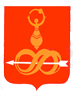 АДМИНИСТРАЦИЯ МУНИЦИПАЛЬНОГО ОБРАЗОВАНИЯ«МУНИЦИПАЛЬНЫЙ ОКРУГ ДЕБЁССКИЙ РАЙОН УДМУРТСКОЙ РЕСПУБЛИКИ»«УДМУРТ ЭЛЬКУНЫСЬ ДЭБЕС ЁРОС МУНИЦИПАЛ ОКРУГ»МУНИЦИПАЛ КЫЛДЫТЭТЛЭН АДМИНИСТРАЦИЕЗРАСПОРЯЖЕНИЕот «___»_________  2023 года		                                                    № ___ с. ДебёсыОб утверждении доклада о результатах обобщения правоприменительной практики организации и проведения муниципального земельного контроля на  территории муниципального образования «Муниципальный округ Дебёсский район Удмуртской Республики» за 2022 годВ соответствии с Федеральным законом от 31.07.2020 № 248-ФЗ «О государственном  контроле (надзоре) и муниципальном контроле в Российской Федерации», Федеральным законом от 06.11.2003 № 131-ФЗ «Об общих принципах организации местного самоуправления в Российской Федерации», решением Совета депутатов муниципального образования «Муниципальный округ Дебёсский район Удмуртской Республики» от 28.12.2021 № 93 «Об утверждении Положения об осуществлении муниципального земельного контроля на территории  муниципального образования «Муниципальный округ Дебёсский район Удмуртской Республики»:1. Утвердить прилагаемый доклад с результатами обобщения правоприменительной практики организации и проведения муниципального земельного контроля на территории муниципального образования «Муниципальный округ Дебёсский район Удмуртской Республики»  за 2022 год.2. Разместить доклад на официальном сайте муниципального образования «Муниципальный округ Дебёсский район Удмуртской Республики» в специальном разделе, посвященном контрольной деятельности.Глава муниципального образования	                                              А.С. ИвановДоклад о результатах обобщения правоприменительной практики организации и проведения муниципального  земельного контроля на территории муниципального образования «Муниципальный округ Дебёсский район Удмуртской Республики» за 2022 годНастоящий доклад подготовлен в соответствии с частью 3 статьи 47 Федерального закона от 31.07.2020 № 248-ФЗ «О государственном контроле (надзоре) и муниципальном контроле в Российской Федерации», постановлением Правительства Российской Федерации от 07.12.2020 № 2041 «Об утверждении требований к подготовке докладов о видах государственного контроля (надзора), муниципального контроля и сводного доклада о государственном контроле (надзоре), муниципальном контроле в Российской Федерации».Общие сведения о муниципальном жилищном контроле в муниципальном образованииМуниципальный земельный контроль осуществляется на основании следующих нормативных правовых актов:- Федерального закона от 31.07.2020 № 248-ФЗ «О государственном контроле (надзоре) и муниципальном контроле в Российской Федерации»;- Федерального закона от 06.10.2003 № 131-ФЗ «Об общих принципах организации местного самоуправления в Российской Федерации»;- Устава муниципального образования «Муниципальный округ Дебёсский район Удмуртской Республики»;- решения Совета депутатов муниципального образования «Муниципальный округ Дебёсский район Удмуртской Республики» от 28.12.2021 № 93 «Об утверждении Положения об осуществлении муниципального земельного контроля на территории  муниципального образования «Муниципальный округ Дебёсский район Удмуртской Республики».Предметом муниципального земельного контроля является соблюдение контролируемыми лицами требований земельного законодательства, установленных нормативными правовыми актами, требований документов, исполнение которых является необходимым в соответствии с законодательством Российской Федерации и исполнение решений, принимаемых по результатам контрольных мероприятий.Объектом муниципального земельного контроля являются земельные участки, которыми контролируемые лица владеют и (или) пользуются и к которым предъявляются требования земельного законодательства, а также их деятельность, действия (бездействие) в рамках которых должны соблюдаться требования земельного законодательства. Положением о муниципальном земельном контроле на территории муниципального образования определены ключевые показатели вида контроля и их целевые значения. Однако в 2022 году, в условиях действия моратория, введённого постановлением Правительства Российской Федерации от 10.03.2022 № 336 «Об особенностях организации и осуществления государственного контроля (надзора), муниципального контроля» плановые контрольные мероприятия в отношении контролируемых лиц не проводились.Случаев причинения контролируемыми лицами вреда жизни и здоровью граждан, вреда животным, растениям, окружающей среде, объектам культурного наследия (памятникам истории и культуры) народов Российской Федерации, имуществу физических и юридических лиц, безопасности государства, а также угрозы чрезвычайных ситуаций природного и техногенного характера не установлено.Доля устранённых нарушений из числа выявленных нарушений обязательных требований – 70%.Доля обоснованных жалоб на действия (бездействие) контрольного органа и (или) его должностных лиц при проведении контрольных мероприятий от общего количества поступивших жалоб – 0%;Доля решений, принятых по результатам контрольных мероприятий, отменённых контрольным органом и (или) судом, от общего количества решений – 0%.Сведения об организации муниципального земельного контроля на территории муниципального образованияМуниципальным земельным контролем на территории муниципального образования предусмотрены индикативные показатели нарушения обязательных требований, определяющих выбор профилактических и контрольных мероприятий, их содержание (в том числе объем проверяемых обязательных требований), интенсивность и результаты. При этом Администрацией муниципального образования «Муниципальный округ Дебёсский район Удмуртской Республики» (далее – Администрация муниципального образования) на постоянной основе проводится мониторинг (сбор, обработка, анализ и учёт) сведений, используемых для оценки и управления рисками причинения вреда (ущерба).Должностным лицом  Администрация муниципального образования, уполномоченным осуществлять муниципальный жилищный контроль, является помощник главы муниципального округа по осуществлению муниципального контроля Администрации муниципального образования «Муниципальный округ Дебёсский район Удмуртской Республики». В должностные обязанности которого входит осуществление полномочий по муниципальному земельному контролю.При осуществлении муниципального земельного контроля сведения о мероприятиях, вся необходимая информация и документы заносятся в информационные системы – Единый реестр видов контроля (ЕРВК) и Единый реестр контрольных (надзорных) мероприятий (ЕРКНМ) в соответствии с постановлением Правительства Российской Федерации от 16.04.2021 № 604 «Об утверждении Правил формирования и ведения единого реестра контрольных (надзорных) мероприятий и о внесении изменения в постановление Правительства Российской Федерации от 28 апреля 2015 г. № 415».Контролируемые лица, права и законные интересы которых, по их мнению, были непосредственно нарушены в рамках осуществления муниципального контроля, имели право на досудебное обжалование решений о проведении контрольных мероприятий, актов контрольных мероприятий, действий (бездействия) должностных лиц в рамках контрольных мероприятий.Жалоб на действия должностных лиц контрольного органа за отчетный период не поступало.Сведения о профилактике рисков причинения вреда (ущерба)При осуществлении муниципального земельного контроля проведение профилактических мероприятий, направленных на снижение риска причинения вреда (ущерба), является приоритетным по отношению к проведению контрольных мероприятий.В целях реализации механизмов открытости, а также информирования граждан и юридических лиц на официальном сайте администрации муниципального образования размещалась и поддерживалась в актуальном состоянии информация о нормативно-правовом регулировании вида контроля.При осуществлении администрацией муниципального земельного контроля могут проводиться следующие виды профилактических мероприятий:1) информирование;2) обобщение правоприменительной практики;3) объявление предостережений;4) самообследование;5) консультирование;6) профилактический визит.В 2022 году объявлено 6 предостережений о недопустимости нарушения обязательных требований.Сведения о контрольных мероприятияхМуниципальный земельный контроль осуществляется посредством организации проведения следующих плановых и внеплановых контрольных мероприятий при взаимодействии с контролируемыми лицами – инспекционный визит, рейдовый осмотр, документарная проверка, выездная проверка и без взаимодействия с контролируемыми лицами – наблюдение за соблюдением обязательных требований, выездное обследование.При осуществлении муниципального земельного контроля  применяется система оценки и управления рисками. Объекты муниципального земельного контроля в муниципальном образовании относятся к категории низкого, среднего и умеренного риска, в отношении которых план проверок на 2022 год не утверждался.До введения моратория за отчётный год проведена 1 внеплановая документарная проверка исполнения предписания, по результатам которой нарушения обязательных требований земельного законодательства устранены. В 2022 году поступило 6 обращений от граждан и юридических лиц, на основании которых проведено 6 выездных обследований. По результатам которых были выявлены признаки правонарушений, предусмотренных ст. ст. 25, 26, 42 Земельного кодекса Российской Федерации. В связи с этим владельцам земельных участков объявлены предостережения о недопустимости нарушения обязательных требований.Выводы и предложения по итогам организации и осуществления вида контроляВ 2022 году в целях реализации перехода на положения Федерального закона № 248-ФЗ Советом депутатов муниципального образования «Муниципальный округ Дебёсский район Удмуртской Республики» и администрацией муниципального образования был принят ряд нормативных правовых актов, устанавливающих порядок организации и осуществления муниципального земельного контроля в муниципальном образовании.При осуществлении муниципального земельного контроля выполнялись рекомендации о своевременном внесении в полном объёме необходимой информации и документов в Единый реестр видов контроля (ЕРВК) и Единый реестр контрольных (надзорных) мероприятий (ЕРКНМ).Вместе с тем, Администрацией муниципального образования соблюдались рекомендации за соблюдением ограничений на осуществление в 2022 году контрольно-надзорной деятельности.В целях недопущения нарушений обязательных требований земельного законодательства Российской Федерации на официальном сайте муниципального образования «Муниципальный округ Дебёсский район Удмуртской Республики» своевременно размещаются нормативные правовые акты, содержащие обязательные требования, оценка соблюдения которых является предметом муниципального контроля, а также актуальная информация по вопросам соблюдения требований действующего законодательства.УТВЕРЖДЁНраспоряжением Администрации муниципального образования «Муниципальный округ Дебёсский район Удмуртской Республики»  от ________ 2023  № 